City of Salem, Massachusetts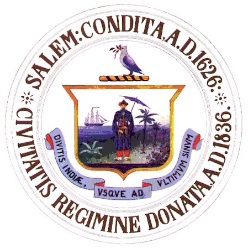                        Department of Open Space                              Cemetery – Shade Tree – Open Space                                                                         57 Orne Street                                                              Salem, Massachusetts  01970                                                                        Telephone: 978-745-0195                 Fax: 978-741-7041NOTICECEMETERY COMMISSION MEETINGTO 	Board of Cemetery CommissionersSubject:   Cemetery Commission Meeting and AgendaA meeting of the Cemetery Commission is scheduled for Tuesday, February 27, 2018 at 6:30 pm. It will be held at 120 Washington Street, 3rd Floor, Salem Ma. in the medium conference room.AGENDARoll call of Board membersRead minutes from last meeting Unfinished  Business – Update from Sean on  completion of the following: 1.Status of AT MSCISZ & SONS updated contract – Contract expired 06/30/17 and no new contract went to bid for 07/01/2017. Monies were not allocated for monthly payment of their bills. They were paid for October, but not November &December and won’t be until end of January or beginning of February. Payment was made for October ($4,400.00). Over $5,000. per month for November and December is owed to MSCISZ 2. Tree pruning in Broad Street Cemetery – new bids.Final bill from Mr. Cheney/status             3.Cemetery signage-English and Spanish/status	4. Computer status update on establishing for public use             5.Monies spent for Memorial Day annuals/status6.Doggie Bags and Barrels-update7. New signage for dog ordinance at Broad Street Cemetery/status 8.Financial burial obligations –Kim Driscoll9. Purchase of A-Frame signs – completed10.Uniforms –completed11.Receipt of written commitment from Essex Tech and NSCC regarding spring cleaning and landscaping, et.al.New Business – Letter of Support for CPA funding at GreenlawnMeeting with Kay FouheyDistribution/discussion of Quarterly Report Funding/presentation for Perry Hallinan videoSecurity cameras in cemeteries/discussionPrice increase for Cremation burialsQuotes for pricing of new fountains for Fountain & Sargent pondsDOGS IN CEMETERIES	 On Apri. 12, 2016, the Cemetery Commission voted to make NO DOGS ALLOWED in satellite cemeteries(Broad St., Essex St., and Howard St. cemeteries) a city ordinance. Ron was to go before Beth Rennard to find out what he needed to to next to go before the City Council to get the Ordinance. Ordinance was tabeled in City Council